Оздоблення декором жакетівПереходь за посиланням  https://www.youtube.com/watch?v=6kP9JhTZ0K4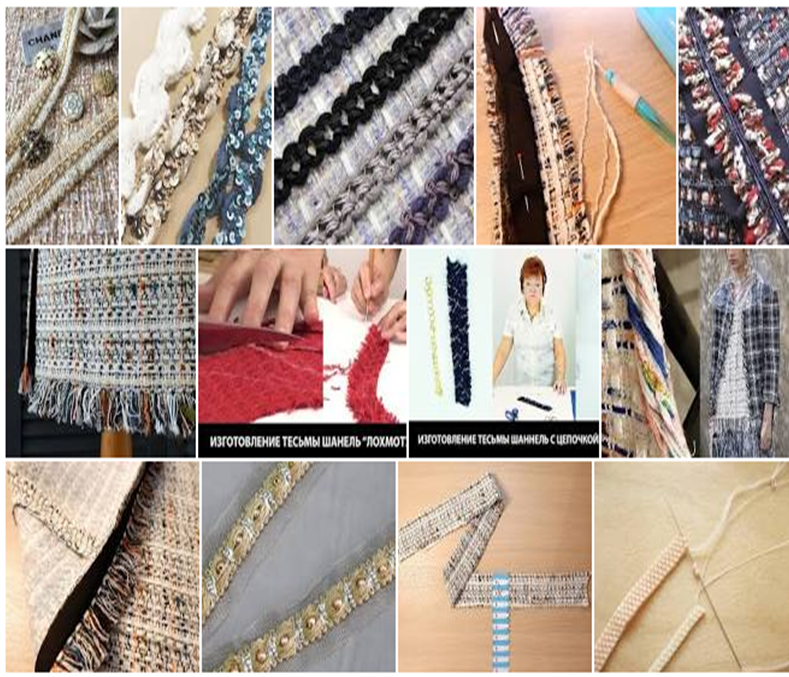 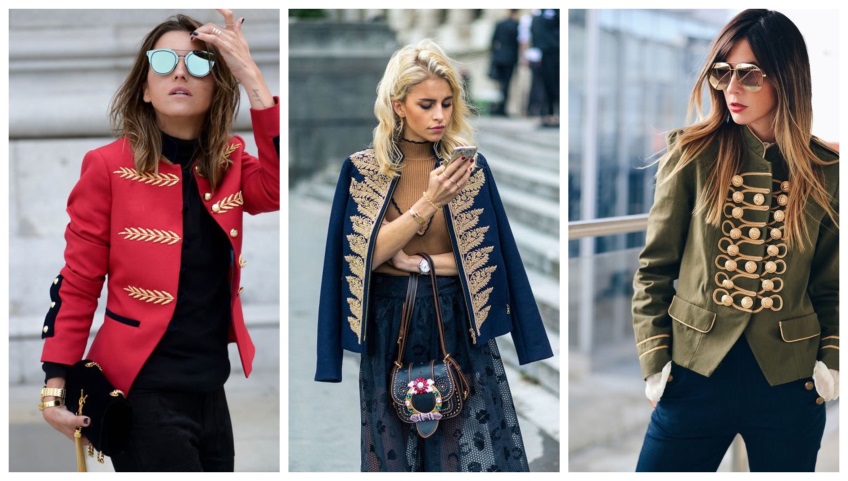 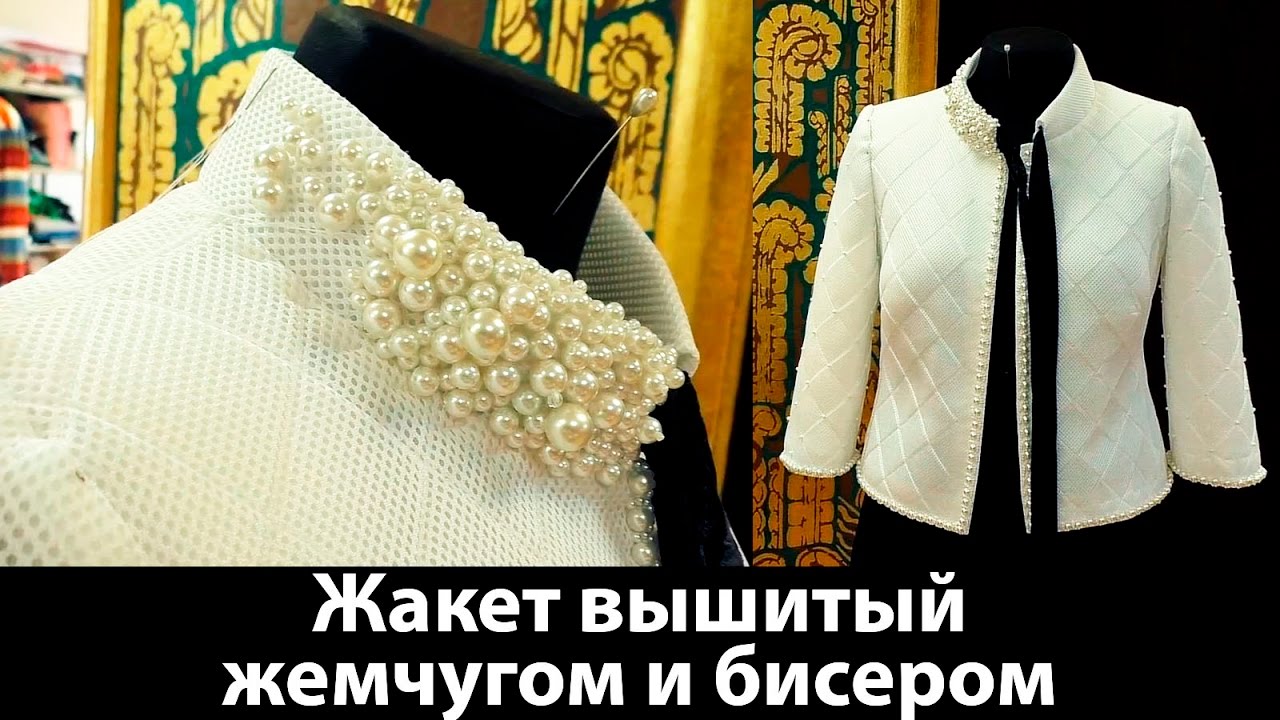 